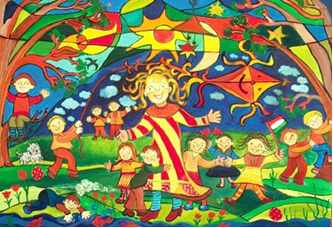 Székely Bertalan Óvoda és BölcsődeSzékhely: 2111 Szada Dózsa Gy.út 63.Telephely 1.: 2111 Szada Postaköz utca 12.                            Telephely 2 : 2111 Szada Ady E. u. 2.MUNKATERV2021-2022. nevelési évKészítette:  	Dr. Csikós Gellértné                 						                            óvodavezetőSzada, 2021.augusztus 19.	Tartalomjegyzék		1.Bevezetés	32.Feltételrendszer	42.1. Helyzetelemzés	42.1.1. Személyi változások az intézményben	42.1.2. Gyermeklétszám alakulása, csoportok elosztása:	62.1.3. Nyitva tartás mindkét épületben: 06.30 – 17.30 óráig.	62.1.4. Dolgozók munkarendje az intézményben	62.2.Tárgyi feltételek	82.3.Személyi feltételek	82.3.1.A nevelőtestületben betöltött feladatok:	92.3.2. Továbbképzések tervezése	102.3.3. Ünnepek, ünnepélyek	102.4.Pénzügyi feltételek	113.Szakmai munkaközösség	114.Pedagógiai feladatok	124.1. Kiemelt nevelési feladat	124.2. További feladatok	134.3. Személyiségfejlesztő programok a gyermekek részére	134.4. Nevelőtestületi egység erősítését szolgáló feladatok	134.5. Nevelés nélküli munkanapok meghatározása	144.6.  Nevelési értekezletek	144.7. Szülői értekezletek, fogadóóra	145.Társintézményekkel, partnerekkel való kapcsolat fenntartása	155.1. Óvoda – Család kapcsolata	155.2. Óvoda – Iskola kapcsolata	155.3. Óvoda – Fenntartó kapcsolata	155.4. Óvoda – Pedagógiai Szakszolgálat kapcsolata	155.5. Óvoda – Gyermekjóléti Szolgálat kapcsolata	165.6. Óvoda – Védőnő, gyermekorvos, kapcsolata	165.7. Óvoda – Művelődési Ház kapcsolata	166. Ellenőrzési tevékenység	167.Ütemterv	178.Fejlesztési terv	201.BevezetésAz éves munkaterv tartalmazza az óvodában ellátandó aktuális, adott évre vonatkozó feladatokat, és magában foglalja a nevelési év helyi rendjét. Ez alapján minden feladat a megfelelő időben kerül ellátásra, és összességében azt a célt szolgálja, hogy az intézmény kiegyensúlyozottan, a tényleges feladatai ellátására koncentrálva, hatékonyan és eredményesen működjön.A munkaterv összhangban van az óvoda nevelési programjával, és az SZMSZ-szel. A 2021–2022. nevelési év az óvodában 2021. szeptember 1-től  2022. augusztus 31-ig tart.A szorgalmi időszak pedig 2021.szeptember 1-től 2022. május 31-ig.A munkaterv elkészítésének főbb szempontjai:Külső szabályozók: Az intézmény munkaterve az alábbi jogszabályi előírások alapján kerül összeállításra:2011. évi CXC. törvény a nemzeti köznevelésről  363/2012. (XII.17.) kormányrendelet az Óvodai nevelés országos alapprogramjárólEMMI rendelet a 2021-2022. tanév rendjéről 277/1997.(XII.20.) kormányrendelet a pedagógus-továbbképzésről, a pedagógus-szakvizsgáról, valamint a továbbképzésben résztvevők juttatásairól és kedvezményeiről20/2012.(VIII.31.) EMMI rendelet a nevelési, oktatási intézmények működéséről és a köznevelési intézmények névhasználatáról326/2013.(VIII.30.) Kormányrendelet a pedagógusok előmeneteli rendszerérőlBelső szabályozók:Székely Bertalan Óvoda és Bölcsőde Pedagógiai Program és Szakmai programSzervezeti és működési szabályzatHázirendÖsszeállítás alapja továbbá:Óvodavezetők, szakmai munkaközösségek év végi értékelései 2020-2021.Belső ellenőrzések eredményei,Előző évi mérések eredményeiVezetői munkatervek, munkaközösségek éves tervei 2021-20222.Feltételrendszer2.1. HelyzetelemzésÓvodánk és bölcsődénk  három épületben található.székhely: 	Székely Bertalan Óvoda és Bölcsőde                                                           2111 Szada, Dózsa Gy. út 63.telephely:        2111 Szada, Postaköz u.12.                    feladatellátási hely:         2111 Szada Ady E. u.2.2.1.1. Személyi változások az intézménybenA szadai Székely Bertalan Óvoda és Bölcsőde intézményvezetője 2020.augusztus 01-től Dr. Csikós Gellértné. A nemzeti köznevelésről szóló CXC. törvény értelmében 2013. szeptember 1-től három csoportonként egy fő pedagógiai asszisztens segíti az óvodapedagógusok munkáját.Az intézmény csoportjain belül is történtek személyi változások és cserék, melyeket az intézményi státuszok figyelembe vételével (42fő), a határozott idejű munkaszerződések lejártával, és a nyugdíjba vonuló, illetve megbízási szerződések áttekintése alapján került kialakításra.       Székhelyi  ( Dózsa Gy. úti) Óvoda Telephelyi (Postaköz utcai) ÓvodaTelephelyi bölcsődei csoportFeladatellátási hely (mini bölcsőde-Ady E. u.)Óvodatitkár: Újlakiné Györki ÁgnesFejlesztő: Gyenes Krisztina – megbízással és Petrikné Hidegkúti Anita (BTMN-esek székhelyi óvodában heti 4 óra)Logopédus: Takács Gabriella Konyhai dolgozó/ dajka kisegítő: Téglási Anikó (Dózsa Gy. út), egy fő-felvétele folyamatban-(Postaköz u.)2.1.2. Gyermeklétszám alakulása, csoportok elosztása:Az óvoda alapító okirat szerint maximum 270 férőhelyes, ebben a fenntartó által adható 20%-os emelés is benne van. A bölcsőde 12-14 férőhelyes, a minibölcsőde pedig 7+7 főt fogadhat.Felvehető gyermekek max. létszáma: 			210 fő (fenntartó engedélyével).Székheli Óvoda:		 				180 fő óvodásTelephelyi óvoda:	 				90 fő óvodás + 12-12 fő bölcsődésTelephelyi bölcsőde:	6+6 fő bölcsődésGyermeklétszám 2021-2022.  nevelési év 09.01-jén:	 243+6 (SNI-ből adódó) fő	Székhelyi Óvoda:  				             167+2 (SNI-ből adódó) fő	Telephelyi Óvoda:      				   76+4 (SNI-ből adódó)  fő	Feladatellátási hely ( átadás után!):	7+7 fő2.1.3. Nyitva tartás mindkét épületben: 06.30 – 17.30 óráig.	 Reggel 0630-0730 óráig összevont csoportban történik a gyülekezés a székhelyi óvodában, illetve a telephelyen az óvodásoknak és a bölcsődéseknek külön-külön.Ezután a pedagógusok saját termükben várják az érkező gyermekeket.Délutáni csoportösszevonás 1630-1730 óráig történik hasonló módon.A feladatellátási helyen a két minibölcsődei csoport esetén is összevont  csoportban vannak 0630- 0800 óráig.2.1.4. Dolgozók munkarendje az intézménybenSzékhelyi ÓvodaÓvodavezető (rugalmas tv. szerint!) ,                  de általában: 800    –   1600 , nyáron (06.15-től)  630 – 1400Óvodatitkár: 			                     730    –   1600 , nyáron (06.15-től)  630 – 1400Óvodapedagógusok: nyitás:				0630      –   1330                    délelőtt: 			            0730    –   1430                   „17 „órás:                                   1030  –   1730                  délután: 			           1000  –   1630                  zárás: 			           1100   –   1800Pedagógiai asszisztensek: 	0800    –   1630 Dajkák:                   délelőtt:			            0630    –    1500	köztes:	            0800    –    1630                  délután: 			            0930    –    1800Telephelyi ÓvodaÓvodapedagógusok: nyitás:				0630      –   1330                    délelőtt: 			            0730    –   1430                   „17 „órás:                                   1030  –   1730                  délután: 			           1000  –   1630                  zárás: 			           1100   –   1800Pedagógiai asszisztensek: 	0800    –   1630 Dajkák:                   délelőtt:			            0630    –    1500	köztes:	            0800    –    1630                  délután: 			            0930    –    1800Telephelyi bölcsőde	Kisgyermeknevelők	délelőtt:	                       0630    –    1400	délután:	          1000    –    1730	Dajka:                    délelőtt:			          0800    –     1630MinibölcsődeKisgyermeknevelők	délelőtt:	                       0730    –    1500	délután:	          0930    –    1700Dajka:                    délelőtt:			          0630    –      150                   délután:                                     930    –      1800Az óvodavezető, az óvodatitkár munkaideje az elvégzendő feladatok tükrében (értekezlet, megbeszélés, díjbeszerzések stb.) az egyes esetekben eltérhet az itt szereplő munkarendtől. Ezt a jelenléti íven külön jelöljük. 2.2.Tárgyi feltételekAz Óvoda és bölcsőde jelenleg három épületben található.A Székhelyi Óvodában hat óvodai csoport, a telephelyi óvodában pedig három óvodai csoport és egy bölcsődei csoport működik, illetve az Ady utcai telephelyünkön újabb két mini bölcsődei csoport van. Melegítőkonyha található a székhelyen és a két telephelyen egyaránt. Mindegyik csoport jól felszerelt, megfelelő berendezéssel és játszóeszközökkel fogadja a gyermekeket. 2.3.Személyi feltételek Az óvoda nevelési feladatát 18 fő óvodapedagógus, 3 fő pedagógiai asszisztens, 9 fő - nevelőmunkát segítő – dajka látja el. Megbízási szerződéssel egy fejlesztő pedagógus heti 4 órában segíti a gyermekek ellátását.Valamint a PMPSZ Gödöllői Telephelyéről ismét egy fő gyógypedagógus segíti a BTMN-es gyermekek fejlesztését.A telephelyi bölcsődében két fő kisgyermeknevelő és egy, a munkájukat segítő bölcsődei dajka dolgozik.A minibölcsődében két csoportban, két kisgyermeknevelő és két bölcsődei dajka biztosítja a gyermekek felügyeletét és ellátását.Egy fő udvaros-karbantartót megbízási szerződéssel foglalkoztatunk, a szakfeladatat ellátására.Az óvodai dolgozók létszáma a következő:		Pedagógus létszám: 								19 főÓvodavezető:			  					  1 fő	  Óvodapedagógus		            				 	18 főPedagógiai munkát közvetlen segítők:Óvodatitkár: 				  					  1 főPedagógiai asszisztens								  3 főGyógypedagógiai asszisztens							  1 főDajka:					  					  9 főKonyhás dajka:                                                                                                    2 főBölcsődei dolgozók száma:Kigyermeknevelő:                                                                                              4 főBölcsődei dajka:                                                                                                 3 főDolgozói létszám  - előírt státusz szerint -  összesen: 			42főAz óvodatitkár a három épületre vonatkozóan látja el a munkaköri feladatát. Az óvodai gyermekcsoportokban heti váltásban, délelőttös és délutános munkaidő beosztásban dolgoznak az óvodapedagógusok.Az óvodai dajkák délelőttös, köztes és délutános munkarendben dolgoznak.A székhelyi óvodában 1 fő szerződéses megbízással teljes munkarendben udvaros –karbantartói feladatokat lát el. 2.3.1.A nevelőtestületben betöltött feladatok:Óvodavezető-helyettesek:                                 Kovácsné Lesták Szilvia                         	                        Eszenyiné Koi BrigittaSzülői szervezeti kapcsolattartó:                       Dr. Csikós GellértnéSzakmai Munkaközösség vezető: 		Kovácsné Beregi GabriellaTagok: minden óvodapedagógusBelsőellenőrzési és önértékelési csoport vezető: Kovácsné Lesták Szilvia Tagok: Bátoriné Zsiga Kornélia, Nagyné Pintér Erzsébet, Kovácsné Lesták SzilviaGyermekvédelmi megbízott: Fődi Szilvia Online (COVID esetén) működésért felelős megbízott: a két intézményvezető helyettes Könyvtáros: Simonné Horváth AnikóFaliújságfelelős:- Erdélyi Erika, Fődi Szilvia, Simonné Horváth Anikó,                     telehelyen:         - Prohászkáné Branát Katalin  Fényképalbum: Nagyné Pintér ErzsébetÚjság és honlap felelős: Újlaki Györki Ágnes, Gróf BrigittaÉrdekvédelmi felelős: Nagyné Pintér ErzsébetElsősegélynyújtó: Gróf Brigitta, Galambos Lászlóné, Illésné Sztraka NatáliaEgyéb feladatok:Fejlettségi szint mérés: óvodapedagógusokAtipikus fejlődésmenet felismerése (beszéd, integrálhatóság, kommunikáció, szocializáció, ADHD, autizmus,  stb): óvodapedagógusokÓvodai dokumentációk vezetése: óvodapedagógusokCsaládlátogatások, szülői értekezletek, ünnepélyek, megemlékezések: óvodapedagógusok2.3.2. Továbbképzések tervezéseA pedagógusok részére a hétévenkénti 120 óra továbbképzési kötelezettség teljesítése előírás. Ezért - a költséghatékonyságot szem előtt tartva - továbbra is vezetői feladat az ingyenes képzéseket figyelemmel kísérni.Az októberi nevelés nélküli munkanapra is ilyen, ingyenes továbbképzést vagy csapatépítést szeretnénk megszervezni a pedagógus közösségünk  számára.Kiemelt feladatunk a „Zöld Óvoda” cím eléréséhez, illetve a hagyományőrző tevékenységünkhöz ( néptánc, kreativitás fejlesztése) kapcsolódó továbbképzéseken való részvétel, illetve az esetleges „Boldog óvoda” cím elnyeréséhez fűződő feladataink megsegítése.A dajkák és pedagógiai asszisztensek lojalitásának fokozása és szakmai fejlődésének lehetővé tételét a számukra meghirdetett konferenciákon való részvétellel biztosítjuk, melyek ebben a nevelési évben is ősszel kerülnek megrendezésre. 2.3.3. Ünnepek, ünnepélyekFalusi szüret (szept.18.)Szüreti bál az óvodában (szept.25.)Idősek napja (október első hete)Óvodai jótékonysági bál Márton napi sokadalom ( nov.13.) felelős: Eszenyiné Koi BrigittaAdventi készülődésMikulás ünnepség (dec.7.)Karácsony (dec.16. telephelyen dec.17.)Falukarácsony (dec.18)Versmondó verseny (január utolsó hete)Jelmezbál (február)Március 15. Víz világnapja (márc.22)Húsvéti hagyományok ápolása ( húsvét előtti héten)Föld napja (ápr.22-23)Majális és tájház megtekintés (máj.01.)Székely Bertalan ünnepség (máj.8.)Madarak-fák napja (máj.10.)Néptánc találkozó?Anyák napja (május első hete)GyermeknapHősök napja (máj.29.)Évzáró-ballagás (május utolsó hete, június első hete)„Manó maraton” – GödöllőÖsszetartozás napja (jún.4.)Névnapok, születésnapok a csoportokban2.4.Pénzügyi feltételekÓvodánk önállóan működő, de nem önállóan gazdálkodó költségvetési szervként funkcionál. A fenntartó által jóváhagyott költségvetés szerint gazdálkodik.A pénzügyi-gazdasági feladatokat Szada Nagyközség Polgármesteri Hivatala – intézményünkkel együttműködve – látja el. A költségvetési tervezéssel kapcsolatos munkafolyamatok elvégzése során elsősorban az ide vonatkozó jogszabályokat, az azokban megfogalmazott tartalmi követelményeket kell szem előtt tartani. Elfogadás után teljes mértékben a meghatározott előirányzatok a mérvadók. Ügyelni kell az időarányos felhasználásra, a fenntartó bevételeinek rendelkezésre állása szerint. Legalább negyedévenként teljes körben összehasonlításra kerül a tényadatokkal. Mindezt a Polgármesteri Hivatal Pénzügyi Irodájának vezetője koordinálja. Az iroda munkatársai segítségével évről-évre hatékonyan és együttműködve tudunk eleget tenni a szabályzóknak.3.Szakmai munkaközösség A Szakmai munkaközösség éves munkatervet készít, melyet a nevelőtestület fogad el.Kiemelt feladatunk lesz a „Zöld Óvoda” cím megszerzéséhez kötődő, illetve a szakmai munka minőségét garantáló belső hospitálások megszervezése. Idén a kormány elképzeléseihez alkalmazkodva nagy figyelmet szentelünk az iskola előkészítő tevékenység beválásának nyomonkövetésére, illetve a 6 éves tankötelezett kort elérőkhöz kapcsolódó új törvényi változások helyi megvalósításának lehetőségére. Másik szakmán belüli munkaközösségünk a belsőellenőrzési és önértékelési munkaközösség, amely az ágazati törvény által elvárt belső ellenőrzési és önértékelési feladatokat látja el éves ütemterv szerint, melyet a nevelőtestület fogad el.	A 2021-22-es nevelési évben várható  a 2020-as évben megjelenő Covid vírus negyedik hulláma, melyre szükséges felkészülnünk. Az esetleges újabb járvány megjelenésekor, a már kialakított rendszerben folytatjuk az online óvodai működést szükség esetén. Illetve mindenkor követjük a kormány, az EMMI, illetve a helyi operatív törzs által hozott szabályokat, rendelkezéseket, iránymutatásokat.4.Pedagógiai feladatokÓvodánkban a helyi óvodai nevelési programunk szerint zajlik a nevelőmunka, mely igazodik az évszakok váltakozásához, a gyermekek tevékenységorientált ismeretszerzéséhez.A környezettudatosságra nevelés és a hagyományőrzés kiemelt feladatként jelenik meg a programunkban. A 2021-2022. nevelési évben két azonos életkorú kiscsoportot indítunk a székhelyi óvodában. Az óvodai beiratkozás alkalmával jelentkezők közül lehetőség szerint a három illetve két és fél évesek a Maci és Süni csoportba – azonos életkorúak –, illetve az Őzike, Pillangó és Delfin csoportba – vegyes életkorúak- kerülhettek. A Nyuszi, Manócska, Mókus, Katica csoport az iskolába készülő nagycsoportosok előtt tárta ki kapuit, a Napocska csoportba a középsős korúak jöhettek még.Ebben a nevelési évben a közeli településekről is hoznak hozzánk a szabad kapacitásunk terhére gyermekeket óvodai ellátás igénybe vételére (pl.: Mgyoród, Veresegyház). Ennek oka a szülők szadai munkahelye, illetve az óvoda jó híre a környékben.Idén is lehetőségünk volt néhány - 2021.dec.31-ig 3. életévet betöltő – felvételére. Az érdeklődés és óvodai és bölcsődei férőhely iránti igény egyre nagyobb.Tapasztalatunk szerint azonban az óvodai beszoktatás alatt több, nem óvodakötelezett gyermekes szülő meggondolja magát, és inkább halaszt egy évet az óvodakezdésre. Ekkor szembesülnek az „óvoda érettség” feltételeivel, illetve az érzelmi leválás nehézségeivel.A magas jelentkezési szám miatt, a fenntartó engedélyezte egy újabb, kis létszámú iskola előkészítő csoport indítását a Dózsa Gy. úti épület egyik foglalkoztató szobájának átalakításával. Ez a nyáron megtörtént, így szeptembertől az EMMI rendelet m2-re vonatkozó pontjának figyelembe vételével 13 óvodás a Nyuszi csoportban iskola előkészítésben vesz részt.4.1. Kiemelt nevelési feladatA 2021-2022. nevelési évben kiemelt feladatunknak az új kormányzati elvárásnak megfelelően, az óvoda-iskola átmenet biztosítására az iskola előkészítő csoportok megfelelő színvonalú működtetése, és beválásának megfigyelése.Ezen túl lehetőséget biztosítunk csoportjainknak a Boldog Óvoda elismerés és a „Zöld Óvoda” cím elnyerésére való felkészülésre is, melyekkel országos programokba kapcsolódhatunk be a gyermekek érzelmi intelligenciájának fejlesztése érdekében, illetve fenntarthatósági szemlélet kialakításáért. Ezzel modernizálva kollégáink szakmai repertoárját is.További célkitűzésünk még, hogy csoportonként legalább egy kolléga 30 órás néptánc továbbképzésen vegyen részt, melyet azonnal hasznosítani tud a mindennapok során, tekintettel az ez évi ÓNOAP módosítására, melyben a hagyományőrzés kiemelt feladatként jelent meg. Az egyéb érintett módosított pedagógiai feladatok már szerepeltek a mi pedagógiai programunkban.Tehetséggondozás keretében egész évben pályázatokat írunk ki, különböző tevékenységi körökben, illetve csoporton belüli fejlesztést kapnak a kiemelkedő képességű gyermekek. Lehetőség szerint öt éves kor felett - szülői döntés alapján – költségtérítéses, mozgásos foglalkozásokat lehetett igénybe venni délutánonként külső szolgáltatók által.4.2. További feladatokTűzriadó terv kipróbálása;Gyermekeknek való könyvek beszerzése;Nevelőmunkát segítő könyvek, folyóiratok folyamatos beszerzése, gyűjtése, egykor majd könyvtár létrehozása;A komplex fejlesztő tevékenységekhez szakmai szemléltető anyagok beszerzése;Szerepjátékokhoz megfelelő eszközök beszerzése;A Pedagógia Programunk felülvizsgálata;Belső foglalkozás bemutatók - hospitálások.4.3. Személyiségfejlesztő programok a gyermekek részéreFontos, hogy a programok a gyermekek életkori sajátosságainak megfelelő tevékenység keretén belül szerveződjenek. Az óvodai nevelésen kívül eső tevékenységek délután kerülnek megszervezésre.Az óvodai élet egészében jelen van a  személyiségfejlesztés; A hittan szervezése szülői igény felmérése alapján történik; Csoportos mozgásfejlesztést tart Balázs Judit;Tehetséggondozó, mozgásfejlesztő délutáni szakkör jellegű programok szervezése történik külső szolgáltatókkal költségtérítésesen.„Zöld” szemlélet, néptánc és Boldog Óvoda program.4.4. Nevelőtestületi egység erősítését szolgáló feladatokA fenntarthatósághoz kapcsolódó feladatok, azokon belül témák kidolgozása;Az óvodai dolgozók előadásai a gyermekek részére; Adventi készülődés;Szülőkkel közös programok megszervezése és lebonyolítása;Hagyományőrző programokon való részvétel;Nevelés nélküli napok alkalmával továbbképzések, közös szakmai innovációs tárgyalások, tanulmányi kirándulások;Szakmai kapcsolattartás a helyi intézmények munkatársaival; Telephelyi óvodával közös programok szervezése;4.5. Nevelés nélküli munkanapok meghatározásaEbben a nevelési évben – a törvény által biztosított - öt nevelés nélküli munkanapból jelenlegi (2021.09.01-i) terveink szerint 4 napot veszünk igénybe:2021. október 25. csapatépítő tréning2022. február 04. fél évi értékelés2022. június 17. nevelési év zárása2022.augusztus 22. új nevelési évnyitó értekezlete4.6.  Nevelési értekezletek 2021. augusztus 23.	2021-2022. nevelési év megnyitása2022. február 04.	Szakmai munkaközösség beszámolója, illetve vezetői              értékelés a félévi munkával kapcsolatosan, iskolai egyeztetés a leendő tanító nénikkel      2022. június 17.		2021-2022. nevelési év szorgalmi időszakának lezárása      2022.augusztus 22.        2021-2022. új nevelési év nyitó értekezletA pedagógusokkal kéthetente keddenként 13.00-tól az óvodavezető, a dajkákkal legalább havonta hétfőnként 13.00-tól az óvodavezető helyettes tart megbeszélést. A bölcsődei kisgyermeknevelők találkozóit a szakmai vezető szervezi és irányítja – rendszerességéről és idejéről ő dönt- , melyről tájékoztatja az intézmény vezetőjét, a találkozók tartalmáról írásbeli tájékoztatást ad.4.7. Szülői értekezletek, fogadóóraÓvodánkban évente három alkalommal tartunk szülői értekezletet – augusztusban az újonnan érkező gyermekek szülei részére, majd szeptember vége október elején, valamint február hónapban minden szülő számára csoportonként.Fogadóórát október hónapban a tanköteles gyermekek szülei részére, valamint a nevelési év folyamán igény szerint szervezünk.                       A Szülői Szervezet tagjai az első szülői értekezleten kerülnek megválasztásra.A szülők a nagyközségi ünnepek alkalmával segítséget nyújtanak az óvodások               részvételeinél, közreműködnek a helyi hagyományok megőrzésében.              Részt vesznek az óvodai dokumentumok megismerésében, véleményezésében.Valamint minden évben szervezünk közös programot a szülők és az óvodai dolgozók közreműködésével (Udvarszépítés, bál, apák napja stb).5.Társintézményekkel, partnerekkel való kapcsolat fenntartása 5.1. Óvoda – Család kapcsolata-    Családlátogatás;-    Beszoktatás;A nevelési év során három szülői értekezlet megtartása; Fogadóóra lehetőségének biztosítása;Közös ünnepségek;Munkadélutánok szervezése ünnepekhez kapcsolódva (Advent, Húsvét);Nyílt napok szervezése a csoportokban az óvodai beiratkozás napjain;Programok közzététele a faliújságon.5.2. Óvoda – Iskola kapcsolataAz első osztályos gyermekek meglátogatása október hónapban; Konzultáció a tanítókkal, visszajelzés az iskolai beilleszkedésről;A tanköteles korú gyermekek nyilvántartása;A leendő első osztályosok óvodai bemutató foglalkozása, és tanítónők bemutatkozása;A nagycsoportos korú gyermekek látogatása az iskolában május hónapban;Közös programokon való részvétel. 5.3. Óvoda – Fenntartó kapcsolata- Folyamatos és rendszeres kapcsolattartás az Önkormányzattal, valamint a   Polgármesteri Hivatal munkatársaival; -   Részvétel a Képviselő-testületi, valamint a bizottsági üléseken;-  Jó munkakapcsolat fenntartása az önkormányzat pénzügyi, igazgatási és műszaki irodájával;-   Részvétel a nagyközségi ünnepségeken, programokon.5.4. Óvoda – Pedagógiai Szakszolgálat kapcsolataA szakszolgálat munkatársa látja el a logopédiai fejlesztésre szoruló gyermekeket óvodánkban. Szeptember hónapban felméri a 3 éveseket és a nagycsoportos korú gyermekeket. Megkéri a szülők írásbeli beleegyezését a fejlesztő foglalkozásokon való részvételhez.  A szülők részére fogadóórájának helyszínt biztosítunk. A délelőtt folyamán egyéni, illetve csoportos foglalkozás keretében végzi munkáját.Logopédus: Takács Gabriella,Fejlesztő gyógypedagógus: Petrikné Hidegkúti Anita.5.5. Óvoda – Gyermekjóléti Szolgálat kapcsolata-  A Gyermekjóléti Szolgálattal a kapcsolatot a gyermekvédelmi felelős és a vezető tartja. - Az óvónőknek jelzési kötelezettsége van, ha probléma merül fel a gyermekekkel kapcsolatban.- A Szolgálat munkatársai lehetőség szerint részt vesznek az óvodai csoportok szeptemberi szülői értekezletein, bemutatkoznak, valamint elmondják a szülőknek a segítségnyújtási lehetőségeket.-   Probléma esetén megfigyelést tartanak az óvodai csoportban.5.6. Óvoda – Védőnő, gyermekorvos, kapcsolata-   A védőnőkkel egész évben szinte napi kapcsolatban vagyunk, hogy bármilyen felmerülő problémát azonnal orvosolni tudjunk. Negyedévente, illetve igény szerint tisztasági szűrést végez az óvodában. -   Fokozott figyelmet fordít a veszélyeztetett és hátrányos helyzetű gyermekekre.-  A gyermekorvos tavasszal belgyógyászati vizsgálatot végez a tanköteles gyermekeknél. . 5.7. Óvoda – Művelődési Ház kapcsolataJó kapcsolatot tartunk fenn a és a Székely Bertalan Művelődési Ház és Könyvtárral. Részt veszünk a nagyközségi ünnepségeken, és ezen túl is mindenben segítjük egymás munkáját.6. Ellenőrzési tevékenység-2021. szeptember és október, 2022. február, 2022. június, 2022 augusztus: óvodai dokumentációk ellenőrzése.-2021.november: szokásrendszer, gondozási feladatok megfigyelése az új kiscsoportokban.              - Csoportbeli hospitálások az új dolgozóknál egyeztetett időpontban történnek.              - Dajkák és más technikai dolgozók ellenőrzése véletlenszerűen történik.7.Ütemterv2021-2022. nevelési évSzülői értekezlet szervezése a 2021 – 2022. nevelési évre beiratkozott gyermekek szülei részére 2021 .augusztus 23-24-25.  (felelős: óvodavezető).Szeptember:Tűz-, munka- és balesetvédelmi oktatás, szabályzatok áttekintése (felelős: óvodavezető);Családlátogatások megszervezése és dokumentálása (felelősök: kiscsoportok óvónői)Munkavédelmi és tűzvédelmi oktatás: augusztus 23.  (felelős: óvodavezető)Nevelési évet nyitó  nevelőtestületi értekezlet: augusztus 23. (felelős: óvodavezető)Gyermekvédelmi megbízott választása;Szakmai Munkaközösség, belsőellenőrzési és önértékelési csoport vezetőjének és tagjainak megválasztása;Szülői értekezlet a csoportokban (felelősök: óvónők);Gyermek részére balesetbiztosítás megkötése ;Hittan igényfelmérése (felelősök: óvónők); Mozgásfejlesztésre szoruló gyermekek felmérése (óvodapedagógusok javaslata alapján);Éves munkaterv összeállítása (felelős: vezetőség);Évszakonkénti dekoráció az óvoda épületeiben (felelősök: helyettes, tagóvoda-vezető);Községi Szüreten való részvétel (felelős:óvónők);Tisztasági szűrés a védőnők által (felelős: óvodavezető).Október:Óvodai dokumentációk ellenőrzése (felelős: óvodavezető);Állatok világnapja - október 4. (felelősök: óvónők);Csoportkirándulások szervezése (felelősök: óvónők);A Szülői Szervezet összejövetele;Kapcsolattartás a társintézményekkel (felelősök: helyettesek, óvodavezető);1. osztályos gyermekek meglátogatása az iskolában –  (felelős: óvodavezető);A gyermekek egyéni fejlettségmérő lapjainak vezetése (felelősök: óvónők).Hagyományőrzés a csoportokban – szüret (felelősök: óvónők);Pályázatok folyamatos figyelése (felelős: vezetőség);Az okt. 23-i nagyközségi megemlékezésen való részvétel (felelősök: helyettes, tagóvoda-vezető).Nevelés nélküli munkanap, értekezlet (felelős: óvodavezető)November:Szokásrendszer, gondozási feladatok megfigyelése az új kiscsoportban (felelős: óvodavezető);Szülők iskola alóli felmentési kérelmeiről  egyeztetése a szülőkkel (felelősök: óvónők); A következő naptári év költségvetésének tervezése (felelős: óvodavezető);Márton nap: november 11. (felelősök: óvónők)Idősek köszöntése  (felelősök: óvónők)Fényképezés (felelősök: helyettesek)Könyvleltár elkészítése a csoportokban (felelősök: óvónők)Vezetőségi csoportlátogatás – új dolgozók értékelése (felelős: óvodavezető)December:A következő naptári év költségvetésének elkészítése (felelős: óvodavezető);Készülődés a téli ünnepekre: Mikulásvárás, Advent (felelősök: óvónők);Mikulás: december 6. - óvodai dolgozók előadása a gyermekek részére Mikulás alkalmából (felelősök: helyettesek)Luca nap az óvodában: december 13. (felelős: óvónők)Karácsonyi bábelőadás Karácsonyi délelőtt az óvodában – december 21. (felelősök: óvónők);Téli leállás (december 24- január 2-ig)Falukarácsonyon való részvétel (felelősök: nagycsoportosok óvónői)Január:Tanköteles gyermekek a csoportokban;Munkaközösség féléves beszámolójaFebruár:Szülői értekezletek (felelősök: óvónők);Fogadóóra az iskolába menő gyermekek szülei részére, írásbeli tájékoztatás (felelősök: óvónők);Vezetőségi ellenőrzés – dokumentációk vezetése (felelős: óvodavezető,  helyettes, tagóvoda-vezető);Óvónők farsangi előadása;Farsangi délelőtt szervezése a csoportokban (felelős: helyettes, tagóvoda-vezető);A nyári zárás időpontjának kiírása, illetve közzététele (felelős: óvodavezető).Nevelés nélküli munkanap, nevelési értekezlet: 2021.február 4. Szakmai munkaközösség beszámolója: 2022.február 01. (felelős: munkaközösség-vezető)Március:Március 15-i megemlékezés,Víz világnapja – március 22. (felelősök: óvónők)FényképezésA Szülői Szervezet összejövetele;A gyermekek egyéni fejlettségmérő lapjainak vezetése (felelősök: óvónők);Húsvéti népszokások felelevenítése (felelősök: óvónők);Pályázatok folyamatos figyelése (felelős: vezetőség)Április:Nyári karbantartási munkák tervezése, árajánlatok ismételt bekérése (felelős: vezetőség); Az iskolaérettségi szakvélemények kiadása (felelős: óvodavezető)A Föld napja: április 25 (felelősök: óvónők);Óvodai beiratkozás: április 20-21. (felelős: óvodavezető);Május:Anyák napi megemlékezés a gyermekcsoportokban (felelősök: óvónők);Elsőosztályosok meglátogatása a nagycsoportos óvodásokkal (felelős: óvodavezető);Leendő elsős tanítónők látogatása az óvodában ( felelős: óvodavezető);Madarak, fák napja: május 12. (felelősök: óvónők);Csoportkirándulások megszervezése (felelősök: óvónők);Igényfelmérés a nyári időszakra (felelősök: óvónők);Az újonnan beíratott gyermekek szüleinek kiértesítése a felvételről.Június: Apák napi programok megszervezése,Szorgalmi időszakot záró, közös együttlét a szülőkkel;Évzárók megszervezése ( felelős: óvodavezető)Nyári ügyelet, összevont csoportok megszervezése (felelős: vezetőség).Nevelés nélküli munkanap: június 17.Július:Nyári zárási terv: A szülők kérése, hogy 2 hét legyen az óvoda teljes zárása, mert a munkáltatók a kötelező (Mt. által előírt) 10 napot biztosítják egybefüggően. Bár a zárás 4-4-4 hét összesen épületenként, a bölcsődéseket folyamatosan, az óvodásokat az említett 2 hetet leszámítva látjuk el.Telephelyi óvoda 2022.07.04-től 07.29-ig; Székhelyi óvoda 2022.07.18-tól  2022 08.12-ig.Telephelyi bölcsőde:2022.07.04-től 07.29-igMinibölcsőde:2022.08.01-08.26.A karbantartási munkák elvégeztetése, ellenőrzése (felelős: óvodavezető).Nagytakarítás megszervezése, és székhelyi óvodában festetés  (felelős: óvodavezető);Vezetői iroda laminált lapozása,Augusztus:Az óvodaudvarok rendezése a gyermekek fogadására (felelősök: karbantartók); Az óvodai helységek szükséges festése, nagytakarítása (felelősök: vállalkozó, dajkák); Továbbképzési terv felülvizsgálata (felelős: óvodavezető)Az újonnan beíratott gyermekek szüleinek részére szülői értekezlet megszervezése (felelős: óvodavezető);A következő nevelési évet nyitó értekezlet – várhatóan: 2022. augusztus 22. (felelős: óvodavezető);Munka- és tűzvédelmi oktatás megszervezése – 2022.augusztus 22. (felelős: óvodavezető).A belső szakmai hospitálások a bevállalt ütemterv szerint zajlanak a nevelési év folyamán. Újságcikkek írása csoportonként havi lebontásban történik.8.Fejlesztési tervFolyamatos feladatunknak tekintjük a szakmai munka magasabb szinten történő megvalósítását.A tárgyi feltételek javítására:Kiemelt feladat lesz a székhelyi épület udvarának hasznossá tétele („buckák” bontása- térkövezés)A székhelyi óvoda udvaraihoz mosdóhelység építtetése,Nagyon fontos feladat minden udvaron a homokokozók fedésének biztosítása, Mindhárom épületben az udvari játszóeszközök karbantartása, Az udvarok növényeinek, füves területeinek karbantartása, gondozásaTelephelyi óvoda előtti díszkavicsos körök rendezése, bölcsőde részére párakapu biztosítása törvényi előírás szerint,Minibölcsőde udvarának növénytelepítése.A 2021-22-es nevelési év munkatervét a Székely Bertalan Óvoda és Bölcsőde nevelőtestülete megismerte, majd 100%-ban elfogadta és támogatta a 2021.aug.23-án megtartott nevelési értekezleten.Szada, 2021.szeptember 1.                                                                                                                                                                                                                         …………………………….                                                                                                                     Dr. Csikós Gellértné                                                                        P.H.                                                                                  	                                                                                                             IntézményvezetőCsoport neveÓvodapedagógusDajkaPed. asszisztensGyermek-létszám  Maci csoport(azonos életkorú-kiscsoport)Dr. Szőkéné Botár MónikaKozma ZsuzsannaMlatilik Szabina PetraCzene Zsoltné25 főManócska csoport(azonos életkorú - nagycsoport)Erdélyi ErikaNagyné Pintér ErzsébetMagyar ZoltánnéCzene Zsoltné29 főNapocska csoport(azonos életkorú-középső csoport)Takács Edit Varga CsillaReményi AnitaCzene Zsoltné27 főKatica csoport(vegyes életkorú csoport)Nagy IldikóRévész KrisztinaGalambos       LászlónéGróf Brigitta28 főSüni csoport(azonos életkorú – kis csoport)Fődi SzilviaSimonné Horváth AnikóSíposné Bede MáriaGróf Brigitta28 fő (1 fő SNI)Mókus csoport(azonos életkorú- nagycsoportKovácsné Beregi GabriellaKoleszáné Tarnai JuditFejesné Rácz AndreaGróf Brigitta27 főNyuszi csoport(iskola előkészítő-nagycsoport)Bátoriné Zsiga KornéliaEszenyiné Koi BrigittaLabát TímeaCzene Zsoltné13 főCsoport neveÓvodapedagógusDajkaPed. asszisztensGyermek-létszám  Őzike csoport(vegyes életkorú csoport)Hajdú BeátaProhászkáné Branát KatalinKománé Varga MáriaIllésné Sztraka Natália27 főPillangó csoport(vegyes életkorú csoport)Kovácsné Lesták SzilviaHorváth ÁgnesÚjlaki KrisztinaIllésné Sztraka Natália29 főDelfin csoport(vegyes életkorú csoport)Pólya GabriellaMadarászné Hegedűs ErzsébetSas IldikóIllésné Sztraka Natália27 fő(1 fő SNI)Csoport neveKisgyermeknevelőbölcsődei dajkaGyermek-létszám Babóca csoportÁrvainé Lászka TímeaSzabó-Sebestyén FlóraSándor Csilla12 főCsoport neveKisgyermeknevelőbölcsődei dajkaGyermek-létszám 1.,Illés-Bartkó ZsuzsannaPálinkás Józsefné6 fő2.,Bukovszky ÁgnesBojtornéMolnár Eszter6 fő